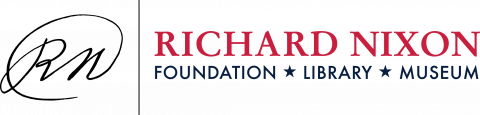 ______________________________________________________________________________[[Page 1 - RN Notes on 1969 Trip to Europe]]Departure					K  Failure to come up with	U.S.						a memorable phrase –							(not a trick but thought									out)	Leave for Europe.		1. To see some old friends - & allies		2. We do not expect to work/ [[unintelligible]] – 			1. In This day problems are too difficult for 			   spectacular, show boat diplomacy		3. We have common intels. 			1. Peace			2. Decent housing, jobs – [[^]] food [[/^]] environment. 		4. We shall consult – 			1. It is a condemnation of 										    Statesmen where lack of Communication  								     cause problems 											     It will not happen - Into concern re demonstration – 	1. The Demonstration cannot hurt us – 		- only counselors & cause of peace they 		are intended - (I have no fear whatsoever)2. For 22 years demonstrators – threats 				            		 	    of demonstration – mean we should be 								    cautious. [[Page 1 continued - RN Notes on 1969 Trip to Europe]]1. I shall seek peace - 										2. I shall consult - 							3. No demonstrations shall deter me 									    at home or abroad – Cause of Peace too important to be derailed – 						                   - by unopposable [[?]]I have no illusion about settling problem of world						with spectacle				one trip						        flamboyant			but first step						        sensational		  	council connection imminent 										for progress But I feel that we stand at great										watershed – Now is time to move – 									We must seize the moment – 										I shall do it – [[Page 2 - RN Notes on 1969 Trip to Europe]]		Note N. American CollegeA common – 5 Presidents before respect to CollegeWe live at times of searching:	      1. young people – 		- the old volume – 		What they are for - ?			Give us something to be for – 		Man needs a spirited challenge – 			Compassion for fuller W - 			Peace – 			Latin Amer			Africa – 			Asia – 			Amer – The person		Help them? – 		No give them dignity – 		Self respect – idealism		Feed the soul – 		Not the body – [[Page 3 - RN Notes on 1969 Trip to Europe]]							Meet with Safire/ and 							    & KissingerThe White House 						The White House    	    Washington							     WashingtonKeisinger							Keisinger:Young – rebel against 					    Coexistence may be more		        old authority of schools 					    dangerous to Russ the West	Firm language & acts 							1. Opens E. Europe to        are all the Germans 					                            western ideas	      will be affected by – Tranquil mind & steady heart 				Czech – a blow W.H. – a good place to live					 	1. Not just the old       because full of History. 						   who remembered the    Bonn has no history					                           old days. – but the		         “I like to think I am sitting						   young who know only       in Admirer’s chair.”						              Communism turned against																      DeGaulle –  2 friends on a long hard 		              search for Treasure – “failed                        to find treasure – but	                           found something more precious – friendship[[Page 4 - RN Notes on 1969 Trip to Europe]][[typed text]] Claridge’s		MacMillan     Telegrams Claridge’s London 			Telephone 01-629 8860 [[/typed text]]British will Fight again likeAssembly 14 – 18 (shyed China [[Page 5 - RN Notes on 1969 Trip to Europe]](69 Europe)Keisinger – 							 De G. (way in)			A people who							you look			      have no cause - 						young - vigorous	                     do not remain quiet – 						very importantGothic Art, Mosaic,							           		           literature comes in                                                                  “May change                                                         periods when a nation                                                              to another                                                         is in a struggle –						  cause” (!)De.G.:								Ehrlichman - Mrs. N –							Facts – like China		    David & Julie -                                                                       flown over -                                                      Sleep well? walks                                                                                                                               1 in 100,000 (very friendly)                                                    8 years to get                                                         You will be                                                                              through electoral                                                                    welcome							college – 													worth it		                                        [[Page 6 - RN Notes on 1969 Trip to Europe]]Williams - 							[[strikethrough text]]	Hamlet Health – May 											             & JuneHouse – P.M.K											            workers – will 									                               not join 										                students of freedomEach Tourist													(little can)    An ambassador [[Page 7 - RN Notes on 1969 Trip to Europe]]I have been greeted warmly in many countries – But nothing can mean more than such a welcomeat home on such a cold evening as does this. [[strikethrough]] Thank you for greeting me so solemnly on a snowy evening – [[/strikethrough]]	1. [[strikethrough]] We have [[/strikethrough]] As we return to D.C. I feel this 	   marks the end of a journey & the beginning of 	    another –		a. It marks the end of journey where eager privileged to [[strikethrough]] makesome [[/strikethrough]] talk with [[strikethrough]] with some of European statesmen leaders [[/strikethrough]] In Europe – about [[strikethrough]] our man the [[/strikethrough]] our mutualconcerns in the world – b. It marks the beginning a new journey – Truly with 		of seeking [[strikethrough]] better understanding everya friend 		our friends – and [[/strikethrough]]we seek 		[[strikethrough]] Taunting with our friends to neednew leaders		a better world today with [[/strikethrough]]      			Those who have opposed use in this point –	[[strikethrough]] If this is used which about Latin this week [[/strikethrough]]		I will report in detail [[strikethrough]] as we deliver [[/strikethrough]]		        		at this time one impression – it is Trust									1. Europeans have no Trust in selves –									- because of enemies & political envy 								  in past 20 years			2. I think they have gained an added									    trust in America – particularly in our desire 							    to consult with them on great issues which						 	    divide & threaten the world.  									[[Page 7 Continued - RN Notes on 1969 Trip to Europe]]3. A cautious but giving best confidence in future – confidence that			    we can build now	It was a working trip – have in conference – Learn public appearance with leaders		1. But time when people of US. in peace of Pres – 			Warmly greeted by people of Europe 							If you would have seen the hopeful beaming trust							forms of thanks in Berlin									            you would have been proud americans had accepted his  [[Page 8 - RN Notes on 1969 Trip to Europe]]	her representatives to join in defending freedom in its wakeProud to be an Americans at this great moment						in our history.[[Page 9 - RN Notes on 1969 Trip to Europe]]France – arrival:		Notes1. We come now to our oldest ally & friend – 2. France can’t be France same greatness:	1. True of all people – 	2. National architect same 										   high purpose is a barren accomplishment								3. Change same purpose leads to chance3. Must journey together to find a lasting peace4. Will not repeat slogan of all disasters		Your continent & our world need your								wisdom & experience – 											Same France no EuropeWe consider France known ally [[^]] in war [[/^]] – good friend in peace[[strikethrough]] Every man has [[/strikethrough]] Every man who knows France – 	Appoints B. Franklin men – I haveWe share human & universal goals – laws												      liberty versus justice										      freedom France - 				U.S. bear all	Our oldest friend & ally	We came not to repeat old slogans or 									point disaster	We came to find answers - to working with France  France + AmericaWe need your wisdom – counsel[[Page 10 - RN Notes on 1969 Trip to Europe]]AccomplishmentEurope understands our burdens – Soviet	We are talking with them – N.P.T.	German area we believe	Treaty in our interests - & theirs – 		1. I hope they ratify –		    I believe they will – 		    But it is their decision – 		    No public decisionBerlin:	1. Any interference with access	    is violation of 4 powers agreement - 2. Both Secretary [sic] of State & I have conveyed     our concern to Soviet Ambassador 3. It could jeopardize Arms talks – 	just as Czechoslovakia delayed N.P.T.Election:    If they decide to hold we support – If they get commission & charge we support –Recruiting?  Not True – What I learned?1. The men – 	@ Their views – their agendas – [[Page 10 Continued - RN Notes on 1969 Trip to Europe]]2. The reasons for attitudes – 3. The peopleSpecial Relations:	1. Common language – fair, listing - inclinationFrench - 	1. a dialogue [[Page 11 - RN Notes on 1969 Trip to Europe]]20th Anniversary – Talks- styleEffect of Soviet – US. talkers – Bridge Building –Nuclear Sharing? – on divisionFreedom of Access to BerlinDefense & Détente - ?Talks – 	1. Do they go first reduction				of Taiwan	2. Do they proudly 			cowerBelgium:   1. Baudouin = for intel			corruption    2. Their public lives	is the real livesSuffering – [[Page 12 - RN Notes on 1969 Trip to Europe]]Dobrynin: Time   Effect in Berlin –    political talksLong Distance CallDefenseDisarmament & détenteForces: (armies détente)	SufferingSoviet Relations	Misdirect – 	Why do they seek 		Arms control – Next meeting [[Page 13 - RN Notes on 1969 Trip to Europe]]Nuclear Weapons To 	Alliances    Welcome view of Alliance –     Consultation – time20th Century – 	E- West – 		RelationsGtr [sic] Center –	presumed détente – 	because polycentrism 	world scared on 		its worry	also gradualism[[Page 14 - RN Notes on 1969 Trip to Europe]]Statement – 	As alliance held together less	Than fear – must be held	Together more by hope -  Western – 	R.N. – 59 – until P get should	Et I – “carried is on V. Nam”.Central response given TimeFor discussion onuse of Nuclear weapons - If Europeans did more U.S. Might feel it could do less – Strategize Arms talks - informalW. – Achievement brought	Serenity – security	Bread complacency German defense – (home force)[[Page 15 - RN Notes on 1969 Trip to Europe]]HealeyEurope not internal to fighting a war – only in preventing itBalance = effect on Russ –Keep the level they wouldlose is tolerableHow much flexibility	1. Mr. Newman – wanted 	    Totally effective communicational	     repression - 	2. Combat forces – (make even 	     6th Fleet – nuclear	      capable -)	3. Tactical weapons – 		Find a way	      not as alternative defense =	      to strategize: 		1. We should use		     Them to increase flexible –[[Page 16 - RN Notes on 1969 Trip to Europe]]Heath:	1. British plans acceleration 		et al –	 2. British in Mideast	 3. Should try to get in with		de Gaulle – (though 		impossible)North Atlantic – Free Trade Asso [sic]Wilson – major reactorEconomic Agreement leads To Political unity France after de Gaulle?(Heath – believes Germans  will distrust Britain on  European question [[Page 17 - RN Notes on 1969 Trip to Europe]]DeGaulle –European matters - ?= “Don’t bother me –     That is quaternation     stuff”Let him know it is RN’s view – Britainshould be in market.Britain has friends -   supporting getting into market	1. Avg 	   Contact with 	    Europe should	    not have to be 	    through market.[[Page 18 - RN Notes on 1969 Trip to Europe]]	EuropeansFragile solemn No large scaleEconomic meeting crises Deity absurd – crisis –			In NovemberThey believe Crisis before November election.More Radical Solution:	1. Forum = 	100 nations = broad	like Britain used – 		@ Unless a solution 	2. Price of gold[[Page 19 - RN Notes on 1969 Trip to Europe]][[unintelligible]]But RussToday are afraid – They don’t wanttrouble – 	1. want a perimeter 	   for defense – [[Page 20 - RN Notes on 1969 Trip to Europe]]1. No objection to European Causes (Heath)	1. This is military – 		@ We have little to fear – in 			military – we do in essence ganging up.	2. only this way do we get out from burden we carry – 	3. Reassure Germans – that use could not 		use this as excuse to pull out.2. Harmel plan:	1. NATO should be instrument of détente & deterrence –   		@ It should be used for both – 	       K  @ It is ridiculous that military alliances		      turn into relaxation of tensions – but	    	      makes NATO more politically domestically [[Page 21 - RN Notes on 1969 Trip to Europe]]Notes Belgium:    Waved to Hecklers (stopped as King talked –      Harmel – “P very alive in question.”     King	Flushed – as he spoke – “The young are right; we have	failed in helping less fortunate –		1. All nations should provide 1% for underdeveloped people- 					“we have so much											   They have so little”	         New Religion – RN.		 1. “God is alive” – 			1. “I trust you believe in his help - ”		 2. R.N. – young believe in nothing – Help to less			     Fortunate is the Christian way - : a religion – 	         King – “Hope you will provide world with this			new leadership – conscious – concern –     P.M. & Harmel:	1. Need strong NATO to have détente – 	2. Russ want détente because of difficult	     internal problems – (examine needs of people)	3. Small nation needs multilateral voice to 	    be heard – 	4. But in car P.M. says Unity drive is weaker	    But it does have a chance – [[Page 22 - RN Notes on 1969 Trip to Europe]]France: (Sulzberger)	1. De G – must not denounce NATO this year	2. Must remove V. Nam – as difference	3. Middle East		1. Need for Major Power to decide 	4. France plays down change - & plays up détente    De Gaulle – believes no bilateral deal with U.S. is possible     because U.S. can deal unity through NATO 	1. Paris knows NATO would decide if 	   U.S. made a deal article it – 	Regards Britain with suspicion – 	Regards Germ [sic] with mistrust – 	Could be Russ Ally – De G – Soames Opposes U.S. domination of Europe – (i.e. NATO leads to this)	1. Viable group mean F, Italy, U.K., & G – 	2. Asked for French, British talks on this	3. British agreed to talk bilaterally – but		provided they kept NATO informed.	4. De G – saw it as an independent E.[[Europe]]		not effecting NATO.	         	1. He has always been for independent Europe – 		2. This requires Anglo French – cooperation			1. Means British gives up special relations. [[Page 22 Continued - RN Notes on 1969 Trip to Europe]]W.E.U. – 	1. A political discussion forum – (include U.K.)	2. British wanted to have meeting on Mideast 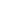 	3. French refused to attend – 	4. They went ahead – 	5. French withdraw (because unanimous asset [sic] not given)“Rewarding” French – (R.N. says bring them in)	1. Be sure we inform Germans if we talk to French? Détente on a par with deterrence? – [[Page 23 - RN Notes on 1969 Trip to Europe]]Quere – U.S. News piece?			Forget demands powerEast West:					Terms on Israel	1. Don’t let Soviet maneuver away Allies & divide them - 	2. Strategic Arms talks – will 	    be directly related to progress in political	    issues – 		1. Czechoslovakia – slowed down N.P.T. – [[Page 24 - RN Notes on 1969 Trip to Europe]]De Gaulle: (2d day).								   Viet Nam – Future Alliance  U.S NATO Commitment – (divisions here?)		   Monetary? – 		   Youth - [[strikethrough]] British disagreement [[/strikethrough]]	(how communicate?)		  NATO defense ministers		  Small Nuclear powers – France can’t be France same greatness	1. applies to all nations	2. We evoke national [[strikethrough]] wealth [[/strikethrough]] achievement 	 sense high purpose is a barren achievement France’s mission: is human & universal.	We share human universal goals - 			love liberty			Desire justiceDedicated 									To humane order which makes 					freedom possible – Share a TreasureLongest record of unconditional feudalize in Western World – 	De Gaulle has imposed France with questions –Leadership	Courage – when all others quit		Vision (sense of hurting) be right 		ability to inspire [[unintelligible]]a great achievement because we see vision like itbecause way we’re reality. [[Page 24 Continued - RN Notes on 1969 Trip to Europe]]Lonely = unpopular – Lincoln sustained him in exile & powered him in Triumph[[Page 25 - RN Notes on 1969 Trip to Europe]]				Notes – Toast De Gaulle Dinner1. We share a [[^]] previous [[/^]] Treasure:  - Conquest period of uninterrupted 	friendship – 2. We come here – unequal in size, military power, 	wealth, - but in Those great ideals which transcend 	mutual consideration – in wisdom – in experience – A leaders greatness is measured by size, power, wealthA leaders greatness is measured by [[strikethrough]] wisdom, dignity [[/strikethrough]]Courage, vision – You have inspired France – You have inspired other countries France – [[strikethrough]] you The great of us [[/strikethrough]] courage in defeat –     Vision – sense of History   Ability to inspire confidence in othersEuropean Unity for it. 	1. We want it so that Europe can play proper role	2. It be a European											    not an American effect.		1. U.S. not to dominate it. 		2. Not healthy for U.S. to 											bear thisAlliance – Strategy: Détente is practical 								                     conditions not the legal formSaraget If Pope continues to support opening to left – He will end up like Patriarch of Marcos 1. Communist will become receptacles – [[Page 26 - RN Notes on 1969 Trip to Europe]]De Gaulle Dinner:Clocks – From Asian period (200 years ago)	1. “Protocol says it works.”	2. Palm trees from India - Mrs De G. – 	1. Terrible for children of celebs – 	2. We only let them come to see 	    us at the country place –Madam Alpheal: 	1. Way you have to her over W.H. – support - 								gives us all confidence Malraux (knew Mao – in 20s - & 2 years ago – 	1. History would have been 	   different had richest nation	   and a détente with the	   most popular –  	2. China (Mao says U.S. can’t 	    destroy us; He could not	    convince them U.S. did not										    want to attack us)De Gaulle:	I make policies for [[^]] necessary [[/^]] Day of the tomorrow  Malraux	1. U.S is first great power not										   to have sought it	2. It did not have a policy 										 designed to obtain it.	3. It therefore needs a foreign	    policy to administer it. [[Page 27 - RN Notes on 1969 Trip to Europe]]Trianon: 						By kings bedroom -  Debre:							Talks in Queens bedroom			 	Campaign:		De Gaulle in 2nd round = President & Prophet		[[De Gaulle in]] 2nd round = Candidate & fights				1. Much more effective		De G. – Admired RN’s scientific campaign		(If I spoke like D G – I could 			draw aYouth: 	1. Have no other challenges – 	2. Inadequate teachers - & not prepared for job	3. They make trouble lecture shorter – but	    in elections Labor [[^]] unions [[/^]] etc unite against them – 		@. Not true in underdeveloped countries.)Course:	China:		1. We should be able to 		    move in either direction – play both – 	Europe:		1. Economically – E. [[strikethrough]] could be [[/strikethrough]] has		    more reason for unity.			1. Political = the hardest – 			2. Military – changes with necessity. 	Monetary - : Just “mention” discuss:			1. Send more discreet inquiry then									    Finance Minutes which would 									    be like a Summit.  [[Page 28 - RN Notes on 1969 Trip to Europe]] Toast to Dinner – NoteAll the nations of Europe lost the war				Two were defeated – President De Gaulle: [[strikethrough text unintelligible]]	2. Appreciate your hospitality										    “                The welcome of Friend people								    “ 	          The most precise avert – your time - 								           To discuss problems of vital conjecture. 	3. I hope a new era of close consultation								     & cooperation between us – 	4. I look forward to welcoming you in D.C. 	To the President & our next meeting, & to the New minister			America Potato – 				Russia Caviar 				French Chef put together – De Gaulle: 	Latin America – 		1. Believes it will resist Communism – (Castro an 												     aberration)	Africa:		1. British too[k] [sic] the best, Belgium – Congo – French 							       got what was left.		2. Nigeria – an unnatural state – 			@ Diference [sic] or of different people – 				Not just another Tribe [[Page 28 Continued - RN Notes on 1969 Trip to Europe]]	India:		1. a long history - 		2. a Common religion –		3. Mrs. G. [[Gandhi]] – a remarkable woman 	Students - (causes)		1. They are in school longer until 25 or 26)		2. The girls are there – boys show off.		3. Faure:			a. Don’t have war – or other cause – 			b. Need idealism – purpose – 		4. Majority voting against										    radicals for student representation on council.[[Page 29 - RN Notes on 1969 Trip to Europe]]De Gaulle Return Dinner:Rights for schooling (R.N. & facts							               Bigger one for Embassy.Couve: 	1. More cautiously will Chinese		1. Must not put out climates precipitously	2. R.N. asked for Time. (on V. Nam)		1. He agreed we needed time – De Gaulle:	1. “I accept” – invitation to U.S. –   		a. January or February – 70 –		a. Working visit. – 	2. Minutes to Parliament. 		1. From Tonlerate [[?]] – N.C. 	     Farce [[^]] (“I have always been for you) [[/^]]	     (29 year old genl) now Head of House going to L.A.		1. All said De Gaulle greatly impressed – 		2. Last one said “You have won his interest, 			I know you can get along if you do 			not [[^]]violate[[/]] his trust.” Mrs De Gaulle:	1. [[^]]Fable[[/^]] of 2 men riding donkey – boy walks behind						1. “Either way you are wrong – 		2. Red Dress, Green Dress – both wrong – 		3. Men Too? – “But their things are important	2. The Presidency is Temporary – the 									family is permanent. [[Page 30 - RN Notes on 1969 Trip to Europe]]2-24-69 – 	King:		de G – “a great man” – 		[[unintelligible]] – greet cannon – 		Rig – Mistakes for British to pull out Soames			1.”Have to be loyal to organization – 	P.M. 		“Disagrees with foreign ministers on 		  détente”			a. V. Nam – “I believe it will go 			    Communist” – 				1. But they must have a 					chance – to decide				2. If you pull out – it could				    be very bad for U.S in Europe				    even among opponents of war – 		Détente			1. Doesn’t trust Russ – 			2. Must keep NATO strong				- to bring détente - [[Page 31 - RN Notes on 1969 Trip to Europe]]Russians    Removal of Bombing would be like      bombing of Italy.	1. V. Nam – greatest for 	     Communists in 20 year –      Concerned about Spanish French       Neutralism of MediterraneanIn next 5 years – Face of Europe will  change – (Portugal, France, Spain,)South America – help Christian Demes [[?]] Freis Culduce – (They have to say what they sayWe can help in Mideast – 	1. Don’t let it appear we 	    Are isolated – by passed – Italians Produce – 	We are 2,000 years old – most 	populous - & soundest economy in	EuropeYoung – Know what they are	   against, but don’t 	   Know what they are for – No other govt can prevail – (sans sequential of specialty)Chosen  – (because – of internal pressure of Defe [sic])     [[Page 32 - RN Notes on 1969 Trip to Europe]]N.P.T. [[Non-Proliferation Treaty]] (Failure of 					Consultations)MerchantEast WestNATO (Unity) – [[^]] Credibility [[/^]] How U.S. could							helpN.P.T. – U.S. – “get nothing” – Russ motivations:	1. Probably – internal	2. Possibly – fear of Chinese	3. Not – Germans “pretest” Italian Communism – against Cycle – soley [sic] – To keep information from being eroded – Real Danger – of Deal on Arms – Should know conditions for S.A.L.T.	1. Get Russ to lessen up E. Europe		“stab in 												    back”	Japs – seared invasion (Italy assured them no[[Page 33 - RN Notes on 1969 Trip to Europe]]News				Russian - 			Clusher (Hungry & Cegal) 4 Power			get Soviet			1. They will come= a misnomer- 		To give up			    aboutThere are only			On Soviet				2 great power			sovereignty 			Foster European Unity De Gaulle’s - 			Newman’ Hersey 		1. This will increase				1. Risks also			penetration of freeEurope for Alternate		in USS.R. - 			ideas unite believe & Arabs			They aredrops				incrediblepast 50 years			monumentsof history			should assistNeman:			those monumentsHersay is			by NegotiationsNon negotiable 		Represent clientsUS. & USSWill bring change    [[Page 34 - RN Notes on 1969 Trip to Europe]]		Be sure Cambodian King not in area – 		No more releases for press – v. T.V. 		Kissinger for back grounders – 			1. Push A.P., U.P., News  Mags [sic]; T.C., 			2. Herb puts is San Diego Unions - ! – 		Ron to have briefings in E.O.B. – 		A Trip will be judged by results later – (a time for both			Handshakes, Speeches, Toasts, smiles do not 			settle great issues				1. They may create climate for doing so – 		Europe needed attention:			1. It had changed – (fear – gone) Depression, since de Gaulle = but 				1. American – leadership – not accepted – 								    but America guarantees accentual 			2. The problem: not just de Gaulle – 				1. Détente produced – less from 				2. British, Belgian want relief from expression 				3. Great strains on agriculture – V. Unity. 				    German need a home – 				     Student revolution (less stable govt) Our objectives:	1. NATO maintained at adequate level – 		a. But Europe must do its share - 									    or American will 		b. Emphasized American political – if 			1. If Europe does lose – disenchantment			2. Desire to reduce strength – [[Page 34 Continued - RN Notes on 1969 Trip to Europe]]2. Unity	@ It is in our interests	@ Europeans must determine future		@ Much talk is unvalitious [sic] or		farces to bring unity go does       Fear     wisdom @ We do not join any schemes3. Monetary@ Need for a reformed system@ But summit not ready@ Trade - border taxes -American intent embodied[[Page 35 - RN Notes on 1969 Trip to Europe]]  					V. Nam:					1. New initiation on negotiations2. The kind of settlement			Amer		U.S. could pull out - 			summit							  		Notes	Leaders - A trip does not produce - solutions:@ It is essential to produce climate solutions:	     2. We are in trouble far beyond de GaulleLack of ConsultationDetente - (Czech - ) Student RevoltEurope - independent - competition - (unity - a drive?)     3.  We accomplished:We consulted - & set a pattern for future - NATO:1.Europeans must carry their share2. America is disenchanted“If Europe does more America will do less.”			3. The strategy 		    3. European Unity:We believe it is in Europe & our best interests - It must come from them:1.Stay out of their fights	4. Monetary:Need for reformNot a summitKennedy quit meetings - Concerns about U.S. - keeping inflation      	              						  but not at cost of dip[[Page 35 Continued - RN Notes on 1969 Trip to Europe]]	5. Trade:No new breakthroughsMust consolidate what we have - 	1.Mideast: 3 to 1 - 1. Progress for 4 powers2. Not be imposed - 3. Future -  2. Detente - All wantBut need Trust - [[Page 36 - RN Notes on 1969 Trip to Europe]]Mideast (progress - set French v. US.  4 Power Talks - (British French in principal)Settlement can’t be improvedMust be a guaranteeSoviet:They all want detente (despite Czech) But recognize dangerousness if not real - Arms Talks - with progress political issuesV. Nam:We have made the record - Now private diplomacy - Reaction to attacks - Future:Europe will contain NATO“          “ will support on arms“         “ will support on V. Nam[[Page 37 - RN Notes on 1969 Trip to Europe]]Vatican - Hierarchy here might not like relations      2.   Many believers liked Travelgone too farMideast - V. NamWorld HungerThey might be informed by regularcontact (not just with Pope but with people around him.France:	Political:½ way between Presidential & Parliamentary. 1.Under system P.M. with   support of parliament could    stand up to President2. President’s personality    keeps him strong3. legislation stays in until 1972    2.    Gaullists - 291 of 495 - Center - very weakened (33 - Sans as [[unintelligible]]   3.    Outside grantStudent status, Financial crisis,			strike - leave just quality [[Page 37 Continued - RN Notes on 1969 Trip to Europe]]Course fails		weekend.French want		a pal as P.M.				Student Problems: physical conditions - no senior promsUnhappiness with system     2.    Edger Faure - excellent minister     3.    Govt wobbled last year New Minister of Interior = tough[[Page 38 - RN Notes on 1969 Trip to Europe]]Students triggered Money & Fund events Workers followed Workers trying to get into systemStudents trying to overturn it.Foreign Trade:Exports 700,000,000		From U.S. Imports 1,200,000,000	Political factor      2.   Excellent record of repayment - 	of WWII (De Gaulle)Question Mark:People’s confidence in system - (many flow out in crisis)De Gaulle - Wanted strong economy to help build stakes inforeign policyReason for Crisis May & JuneDemonstrations in U. 1. Govt underestimated the student unrest -      	2. Workers followed -  	3. French last productionHad 7 billion in gold, at startTalks Dept work relocation Many coward out     c.    Then De Gaulle - refused
	to dissolve FranceDe Gaulle was right.[[Page 38 Continued - RN Notes on 1969 Trip to Europe]]	   d.   Breathing space - When De Gaulle says “wasnt possible												absurdity”he meant it - [[Page 39 - RN Notes on 1969 Trip to Europe]]French Foreign policy De Gaulle is itObject - Give France a unique &decisive place on world stage -       2.    Freedom of Choice in destinyFrench destiny        3.    Spread prestige - culture of France Taking France out of NATO:Over ½ were against taking  France out of Alliance      2.    Taking France out of Alliance - Not an objective today -       3.    People like it that he is	in center of stage - “France is not France untilit stands in 1st rank.”Germany:Reconciliation = a major success - U.S.S.R.:Refers to it as Russia - Berlin Communism is a passing phase - 	      b.   But charging same - E. Europe:Trys [sic] to play to French affinity to people -      2.    Assertion of “Commonwealth” - 	shook the - “Soviet Sovereignty”[[Page 39 Continued - RN Notes on 1969 Trip to Europe]]ChineseThey think they moved too soon torecognize - [[Page 40 - RN Notes on 1969 Trip to Europe]]British & French could be helpfulor Chinese - (Canada, Italy)Mideast - Making play to arabs. - U.S. - We are a super power - he recognizes imbalance - Inevitably a design ofintent between France & U.S.	     a.    He wants to redress the imbalance -         2.    T.V. replaces Press as [[unintelligible]]  	of opium - & has damaged us. They can influence theT.V. -        3.   Need better people to people - Rapprochement is needed between peopledoes De Gaulle want it.French & Germans - student level - 	exchange - French have a capabilityblind attitude about U.S. -De Gaulle - (2 weeks ago)suggested that 4 power - British, French, Italy, & Germany - Free Trade Area - And let organization of [[Page 40 Continued - RN Notes on 1969 Trip to Europe]] NATO wither away - He was proposing cooperation in the political fieldDe Gaulle probably acted in 								good faith. [[Page 41 - RN Notes on 1969 Trip to Europe]]Trade Policy:General policy:U.S. has provided institution for Free Trade1. Because of $ gap - 2. Because we had to go to     Congress (They did not)     2.   $ Gap has turned around - It may be their turn 										to take initiatives Textile: Our commitment - placeCongressional pressure Must be brought here to them. Border Tax = same as valueadded tax paid internally Value added Tax (border) us the equivalent of an increase in 								Tariff      2.    America exportation considers it so - Soy Beans:500,000,000 - They might want to Trade offwith Textile - 										        U.K. + Italy are 								       2nd in woolsMass Made = more or a 								     problemPositioning Steps:												1. American Selling Price on Chemicals - [[Page 42 - RN Notes on 1969 Trip to Europe]]E. West Trade - Concern (Includes Japan)Our restricted list = larger									then theirs.Question is on renegotiation									of list - 											Computers = problem - 									Shipment of Technology									   1. French sending to Romania - [[Page 43 - RN Notes on 1969 Trip to Europe]]StateScope:We go to Europe before SovietNew Europe - New Generation - New purpose Strength of Europe - 47 to 59Follow up trips to come - 1.Monetary - 2.Bilateral -      5.    Reaffirm: 		NATO Commitment 					No Be [[unintelligible]] 	 		Berlin					                        but a new sense 				Consultation						of mutual respect - Warring Time concept -  (bring in forces then)Worries Germans - because believe excuse for balance of payment				reasons - Would leave them (in forward position) exposed.Redeployments - would escalate conflict. Soviet:Want to weaken NATO										American withdrawal - 									Remove stigma of Czechoslovakia. 								Status quo in Europe - SALI.Position paper (principles) had 								concentration of Amer, Soviet Condominium. Want:1. Maintain U.S. deterrent 2. Non apply to NATO Nuclear Forces3. apply to Soviet targeted on Europe. [[Page 43 Continued - RN Notes on 1969 Trip to Europe]]N.P.T. does not:apply to succession state to nuclear power -  Discussion on nuclear matters in NATO - [[Page 44 - RN Notes on 1969 Trip to Europe]]Nuclear credibility:Would U.S. use the power to defend Europe - ?Yet  Europe fears effect on E. if  this occurs - Sharing: (Nuclear & other technology)							Congress strong against it. 					In guarded way -			French won't raise it						= a practical not a											theoretical problem											Luct + K.Attempts to move to relations with non marches by 					             German & French - (for opposite reasons)									1. Restricted because it will weaken community						U.S. avoid making Germans choose between U.S. & France - British avoid (?) forcing Germans to choose between France & US.Concern controls? - 				French won’t raise it.											British & Germans might											1. a full review ordered - 										2. Let’s don’t give it away Gap: Europe needs:Education modernizedFirms enlarged - Larger - Free market.Belgians -  China:Recognize Chinese & TaiwanBiofra [sic]:Soviet & Britain together support arms - StudentsAnti Communism, Capitalism, establishment - everything Belgium & France - powered crisis of Govt.  						Italy - paralyzed higher education.Germans - 1. rebellion against  authoritarian rule in Schools						      2. Non guilt - no war - British 	      1. Poor - system (except Oxford-Cambridge) [[Page 45 - RN Notes on 1969 Trip to Europe]]Mideast:Fedayeen - greater threat to arab than to Israel.Soviet fears they will inhibit Arab ability to make a 						settlement.Janing believes 4 powers should submit plan.Monetary:Devaluation of France - would lead to series - S.D.R. - need for more countries. France:	De Gaulle:Don't try to dispel feelings about 								British Entry											Surprised Anglo American relation. Wants to avoid provoking Soviet on Berlin				“[[wants]]” Computer exportsBilateral talks on arms before Multilateral.1. Bracio fears would weaken Alliance 							consultation mocking Arms:	22% - in Arms - Economies:	Good proponents nowBut threatened by wage negotiations	Monetary Conference - could provide cover									for devaluation of France.Arms:Disagree with flexible response - Wants involved U.S. guarantee								to employ nuclear weapons -  	Europe must be responsible for its defense - 							in cooperation with U.S. - but not under domination. [[Page 45 Continued - RN Notes on 1969 Trip to Europe]]4. quere us of French bases - in emergency							Nuclear sharing possible 			Don’t raise - 					              						Don’t care on what										label placing											carried out - 					       						We should consider bilateral nuclear targeting to discuss[[Page 46 - RN Notes on 1969 Trip to Europe]]France:	quere Concern modifications? - 	Believe German relations with E. Europe	help to trigger Czech invasionDe G. re Course:“He could sit indefinitely on a block of ice & it would not melt.” Germany - Fear - US. - Russ settlement at this expense - Want openings to E. Europe - Fear U.S. Troop reductions1. Suffering - means quality - tactics -								not just $ numbers of men & weapons      4.    Articles 53- & 107 - No right of intervention - quere Soviet “Sovereignty.”Brandt - after 2 defeats (61-65). “never run again.” - !Belgians: Special conformation - U.S. Belgian friendship.Brussels as Capital of Europe - Europe a primary concern - Linguistic rivalry - Recognize Peking?England	Discuss - Not negotiate	Economies:		Unemployment going down - 		W agree & consumption rises - [[Page 46 Continued - RN Notes on 1969 Trip to Europe]](May take more drastic action)European Causes - (Healey-) (Should we not redeem?)Need common talking point with U.S. Germans fear wedge with French - Others fear U.S. withdrawalTrade with Cuba?[[Page 47 - RN Notes on 1969 Trip to Europe]]Germany:	Election:Socialists may be slightly aheadBut margin may be so close that 								a small or grand coalition - 									is inevitable. - 		Schroeder v Heiman - Nazi Party (5 to 6%)Draws support not from past								but from farmers & others								who are anti establishment.   		      5.   Party govt = more decisions -       6.   Avoid tough decisions -@ Straus regarded as 									   coming man of futureEconomies - 	      1.  Fall employment:      2.   2nd trading nation - & catalog US.       3.   Deutsmanals [sic]- probably over welcomed.       4.   International Trade:F.G.R. favors it as									measure tis to East German people - Will give them leverage								with E Germans - E. Germany:quality of life - Not as stark as it used to be 									“like going to the moon.”E. Germany = the traditional Germany - (More German											w Berlin =											Int City[[Page 47 Continued - RN Notes on 1969 Trip to Europe]]1. More Nationalism 2. This was the Pressure - 4. They are Toughest and must 									  infom with SovietMost pressure to Soviets[[Page 48 - RN Notes on 1969 Trip to Europe]]Sociological Parents- feeling of guiltYoung = in rebellion against parents - the guilt feeling      3.  [[^]]Student [[/^]] Rebellion = against authority & the past Facing have nothing to be for - Ideal of Europe United = no longer appeals -       4.  Extremists - will not 	take hold - locking Excessive destressInt’l: (Recognition of Order Neiss)					We say Object I 		1. Try to hold France in line			borders must			Franco 		2. But deep resentment:			be settled by 		Germans		     1. De Gaulle in Poland			treaty			        said accept Order Neise			They think its						3. NATO  - basis to grow policy		a bargaining card				1. Problems:				1 of 4 from there 						     a. Dual losing concept		vote in F.G.R.							     b. Doubt Nato’s ability to											Carry out flexible response - 									2. They are sensitive about 										    building up too large a military force  								3. Budget may be a bigger reason - 									4. Manpower problems:											1. Have not recovered from 										    WWII - & Black Market										     passed after WWII			4. Common MarketWant British in - But believes it is useless to						put pressure on France -							1. Believes should be “clever” - 				       	keep pressure on - 							[[Page 48 Continued - RN Notes on 1969 Trip to Europe]]2. They came up with Commercial 				  arrangements - with British which				could - take steam out for Britain 			[[Page 49 - RN Notes on 1969 Trip to Europe]]	4. They want British in as a border to									     France - 5. British have been unshifted 								in dealing with German - (WWII hate)							6. Germans (Keisinger) - lean to 									France:Socialists want B in - Keisinger wouldn’t care, 	7. History - British were										against it:Motives - 	8. To win a war & came out 2nd - to 									loser - is worse than losing it.Soviet Goal:Keep Germany divided - Germans trying to conciliate Russ 1. to create more stability in Eastern Europe2. To create some movement on 									European problem     3.   Czechoslovakia - = a blow  										1. Charge that Germans										   subverted it -  						Russia & 												Jerusalem - 											   They thought			           4.     The efforts now = to work					was credibility 			with Russ:							Russ thought. Thursday		1. They may think they 					They were seeking 				house on option - 						relation			2.  We want joint consultation											when they talk to Russ - 	3. Present leaders won’t buy it									    as long as Soviet wants 										   to freeze the States [[Page 49 Continued - RN Notes on 1969 Trip to Europe]]5. Germans were reassured - 										by Soviets on 53 & 107 - 6. Make them knuckle under a consult - “but						                  never give them anything -  [[Page 50 - RN Notes on 1969 Trip to Europe]]New generation doesn’t remember WWII1. Russ say they fear Germans – 2. Main fear = crumbling of     Eastern empire1. West Germany = an attraction								to E. Germany –Russ 	Public 	They want to break down infrastructures They don’t want a United Communist Germany – May be subsidizing Neo Nazi Party – & students“19th early minds in 20th century office.”We must not let them fear worldThey do a little of everything – combine the worst if  	 every course of action – The society irrational -  N.P.T. 1. Article 53 + 101 – give Soviet right to intervene – 									We have reassessed them – 2. Emotion – 3. Inspection – Articles 2 –      1.   Might reassure article 51 (NATO)								& might in validate 53 & 107 (Berlin)						         53 - & 107 = give    Multilateral not unilateral =Affect:													1. Need long term – to avoid 										      wrongly – Should not cease too 							hand nowTake on Straus - [[Page 51 - RN Notes on 1969 Trip to Europe]]Berlin:													Leave impression – we don’t intend to giveItaly:1.  Great examine growth –     1. 20th Century industry    2. 18th Century political instilation [sic]2. Nenn: - Turned in ‘563. Marco – good – 				All were Secty [sic]    Fanjari –						of Party -     Romero -  Parties are of action obliged  – Prosperity – 1.  Cause social problems –      disparity between North & South –2.  Universities in turmoil – International:  1. 	Close to U.S. – 2. 	Want U.K. in Europe – 1. want U.K. to effect France    & Germany – 2. Careful to maintain –									 Good relations with Germany 	3. 	Signed N.P.T. – a sacrifice										(They are capable of Nuclear status)	4. Consultation for consultations sake – 	E. West –										Sensitive about deal sons consultations	Mideast-		Want to be consulted - [[Page 52 - RN Notes on 1969 Trip to Europe]]ItalyRed China	1. Internal situations – Nemi - Bilateral: Airline  –[[Page 53 - RN Notes on 1969 Trip to Europe]]		MonetaryEuropean want us to strength our 									balance of proponents position	1. French want a change –	2. Most “Don’t rock boat.”	3. Gold discussion must be 		Cautious:		a. So that there is no indication 			of a changeNegotiation –	1. Kennedy would encourage them	    to come:		a. gain back leadership in field – 		   rather than go hat in hand to 									   Them – 	France & Germany:	American Industry pick up foreign	Companies – with their money exchange		We have balance of proponents	Britain:	1. Don’t want to give them 	   too much outside (hope of)	   support – or they won’t	   Take internal steps they										    should – 	2.  They haven’t done too											   Much on expenditures		1. But have worked hard 		    on expenditures in private sector – [[Page 53 Continued - RN Notes on 1969 Trip to Europe]]Same elements world					want increase in price of gold (Bank of England)Increase would outlaw $ holding – 1. U.S. would not be able to     Liaison  [[Page 54 - RN Notes on 1969 Trip to Europe]]	Germans & Italians have large - Our internal inflation – has significantly responsible for talks	1. We will do what we can	    to regain control of our economy – 	2. Prospects for balance of payments	    Are not good until ‘72	3. Germany & Italy runs huge 	    Trade surplus – 		1. We should urge 											   Germans to export											   capital		2. Must never seem to 										    recommend that they										    pursue inflation – 		    a. Italians should											       spend more to take										       up slack in their											       domestic – 	4. Realignment of exchange notes										1. Not a permanent solutionS.D.R. – 	1. We push because												1. All agree except French - 										2. Early activation in significant 								    	    amount would tell World										    we were going to act										    a. Prompt activation - 											not significant - 										3. French need to hear 										    this – though opposed - 										    a. They want it part of 										        a big price – indirectly - 										       price of Gold –   [[Page 55 - RN Notes on 1969 Trip to Europe]]R. If De Gaulle moves – he 										      	purposes carefully - & moves 									massively not marginally –     suspension of conventionality – (flatly $ exchange)    = our ultimate weapon – Run interests1. We want as much flexibility as											possible									          2. Controls:												    	a. Controls will 											    gradually - 										          3. We welcome an intense discussion								          4. Controls should not										              bear necessary - 										       and are not effectiveDifficult to get in order - 										Sans De Gaulle = 1. But could be done – 									French will agree things are 										   wrong – with system – 	1. But what they would 										like is Multilateral sense economies – 								so that they 													by large amount										might devalue &											trigger a crisis – How he devalues: 												1. For examine (10% would be)	2. 25% - would be politicalLet us avoid Unilateral Action before consultation)		[[Page 56 - RN Notes on 1969 Trip to Europe]]CHECK LISTON INTERNATIONAL MONETARY ISSUESFOR PRESIDENT’S EUROPEAN TRIP1. Fragile calm at present2. Unsatisfactory Balance of Payments outlook    -- Tight money currently attracting										foreign money.   -- Inflation control (and Vietnam									   	settlement?) key to long-term										confidence.						3. European Attitudes:  -- Don’t “rock the boat.”								  -- Keep pressure on U.S. to end deficit  -- French strategy obscure --											potentially dangerous.4. U.S. Choices.     a. Preferred strategy, if possible,										move ahead in “calm discussion”									with friends    b. Alternative: Unilateral action to 										suspend gold convertibility.5. Your trip can:    a. Indicate our desire to achieve effective,									orderly reform in cooperation with our 							allies.    b. Test response of Europeans at highest								  	political level – SDR’s concrete test.	    c. Avoid commitments that forestall									 alternate strategy.										 [[Page 56 Continued - RN Notes on 1969 Trip to Europe]]6. Special points:   a. Need effective long-term military offsets.   b. Solid gold position central to future									bargaining.7. Follow-up.[[Page 57 - RN Notes on 1969 Trip to Europe]]SiskoMideast   											British: 											1. Suez: Crisis – landmark – 									2. Their position is closer to our own - 									a. Tend to be tempted by a 										   proposal which is plagued - 									b. close consultation required										    to avoid their going on their own- 	3. They view	us in Israeli Camp – 			Russ in Arab Camp – 		  a. They see themselves as a backer – balance 						We believe there must be a package - 								with agreement from all elements - 										1. Withdrawal to preform 5 live									    = unrealistic      French – view selves as de polarizer – 	1. They view 6 day war as 												set back		a. Israelis moved against De Gaulle’s admin.								b. June 6 settlement worked out with USSR								  sans France  (Irritated them)	2. Beirut raid stimulated French 										embargo - 												1. They made 4 power proposal									     to blunt U.S. – U.S.S.R – deal – 	3. French now say:		1. Not anti Israel – 											2. Not pro U.S.S.R.											3. Impossible to impose settlement										- but must try - 										4. They now favor peace keeping									     group in which 4 powers										     would be involved - 											2. Interest in Refugees											3. Intend in Arms limitation [[Page 58 - RN Notes on 1969 Trip to Europe]]His Major objective to get commitment 									for 4 power route - 											     1. We will listen & study - 									     2. We will negotiate - 											at any level - 								Moscow v D.C												1. Dobryrin in D.C. – Italians: 	1. Concerned about inflow of U.S.S.R								     in Mediterranean – West Germans:	1. Internal Spectator  											2. Shelfshift of 4 power approach - 									3. Anxious to reassure relation									     with Arabs - 											4. Don’t want to											    give Arabs pretextDon’t let them put us on 										position where we have										to deliver Israel on an											impossible position												1. Be sure we clear it with 										    Israel – Situation continuing to detriment – 									1. Israeli want a binding 									    agreement	2. Must be a permanent peace 								    If we can produce Israel - 										1. They will say Arabs wont 								             go that far - 										            2. Get them to say they will									go that far[[Page 59 - RN Notes on 1969 Trip to Europe]]This is a year the Arabs									   might go for a present few6 months to go:												1. Election in November -										2. Arabs might be harder 										    after election – Israeli crisis 								Talks will deter = During trip:													1. We see joining & U.N. or 										   pursuing of new	2. We shall use all channels – 	3. We intend to play a 										    vigorous role – 	Pick up with Russ:												Jan 16 – we asked for											response – on specifics –SALT:	1. From 66 on – U.S. was pushing Soviet								    on Talks - 													a. After Czechoslovakia – Rostow									   delivered paper -   											b. Soviet wanted to include 										    Bombers – its – 	2. NATO Council – (We put to them)									a. Linkage worries then because 									    of “Condimisser [sic]” fear – 		b. British & French favor bilateral 									    consultation - 											c. Objectives & principles – in NATO - [[Page 60 - RN Notes on 1969 Trip to Europe]]Useful to say we are 										    going forward with 									         objectives & principles -  											1. We won’t get 											    Defense study to May – Do we plan to caution this 										discussion – what about the paper = 										1. Lost answers – cause18 nations disarmament – on 18th of 									MarchNuclear Umbrella1. The Continuing validity										2. “War has a logic of its own - ”									3. Must say it												    persists : : : :4. Enter a corruptible 										    area of uncertainty												1. The Umbrella has 												uncertainty – [[Page 61 - RN Notes on 1969 Trip to Europe]]N.S.C. – 2 – 19	Psychological factors.Deterrence – 													1. What other side thinks is more									     important than what we think										a. a bluff taken seriously is more 									    effectively than a real										    threat – which is not taken 										    seriously – I Dominance:													1. U.S. imposes forces of defense & offence 								2. Until ’62 we could threaten 									    a 1st strike – in defense of our 									    Allies – because damage to us 									    was manageable – Apart 		a. No longer – credible to Allies:	3. Ratio of Missiles no longer relevant 									1. Because the lower amounts is									    too much to “manage.”									4. Competitive Arms Race – increase danger									of war – 											5. Soviet would not: negotiate – II Improve the Balance:Against    1. No significant military benefits. 									force more than we have – III Maintain the balance:											1. But this gives invitations to Soviet 								    & They might achieve a 										    breakthrough. – IV Stable Deterrence:												1. Maximum damage – force 										    but no emphasis on											    damage limiting capability: 							 V Minimum Deterrence (M.I.T. – Harvard)									1. A little inflicts huge damage									2. More does no good – [[Page 62 - RN Notes on 1969 Trip to Europe]]Effect on Alliances policy – 									Effect on Arms Control - 											1. 2 diverse views - 												- doing more – could bring										   them to table or drive Them away – Packard [[?]]ABM	Today:		1. We are ahead in subs but										     they are catching up – 		2. We are ahead in Manual bombers										They do not												seem to be moving here. 		3. Dominance [[^]] can [[/^]] come [[^]] only [[/^]] from defense of targets – 	A.B.M.													1. To be effective must 										     defend high proportions of 									     populations. 											2. They can counter by										     Mirror – etc - 											3. Department to protect										   population - 	does not 										   look useful now - 										  Other end – defend retaliatory forces:									1. Today – our situation is pretty 									     good – 													1. But subs will make 											   bombers more vulnerable 										2. Our Subs are virtually 										    invulnerable - 										2.  We can use system to 										      defend our bombers – land									      based missiles - 												1. The fact it is not 											     efficient is 												      not troublesome – [[Page 63 - RN Notes on 1969 Trip to Europe]]Time warning (This we could useA.B.M. not effective on defense of 									Cities – is against attack on 2nd stand capability 	1. This would not threaten										    Soviet - South If you start to protect population									- it is more												unstabilizing [sic] – 	They have slowed up their 										development because of tests 										of new A.B.M. 												1. They protect Moscow (98%)									    of this “stock force too.Smith	Willingner to talk preceded 											the deployment of A.B.M. 										1. Wants to make a move 										     on negotiation at same Time - 									2. Not for purpose - 											    of 1st strike – 												Complication Targeting problems										of SovietWheeler:	1. We target Soviet missiles aimed 									    at NATO - 												    		This reduces attack - 										those aimed at US.	2. No means except moment										    of subs to warn – Packard:													1. Can’t discriminate in protecting cities – 									1. Can in protecting sites.	Gore	Don’t Start on A.B.M. alone											1. Soviet not watched in threat [[Page 64 - RN Notes on 1969 Trip to Europe]]Packard	Can’t develop R+ D in 										a vacuum – 		1. Need a Defensive mission – Laird:	Effect on our Conventional forces -		is increase.Laird[[Page 65 - RN Notes on 1969 Trip to Europe]]Hoffman 	No illusions about Frances limited power – 1. Duty of Stateman is not 					                         		    to diminish											2. Duty is to keep France independent 						of foreign control of his own nation								3. De Gaulles exceptions are greater									    than his strongest – one – vice serve  						4. Nations should be heard –He is more an intellectual than a 								statesman - 	 	1. He’d rather be right – than 										    to play a mediatory role - 										    which history proves										    right. 	2. He tries to maneuver others 									    into concluding he is right – Israel:	1. He told Israel in May										    what long range corruption										    would be – 		a.  Measures since have										     increased tensions -  		b. Has played England										    same way – [[Page 66 - RN Notes on 1969 Trip to Europe]]For most Europeans – it is 	most important to start a 									process	 - some knowing when –1. He wants to know what 									         the process will lead to - 								           2. British have tried to deal 								  around him with other 5								          3. They have to deal									directly with him:		1. Are they solely for 										     Unification - 										2. If British insist on 										    trying to gang up -  										    he will move 										    out of other joint groups - 									3. He is predictable – 			If you don’t do what I want									I will blow out my 										brains on you new suit. 		Neither collision or collusion US & USSR			1. What agreement										    is reached between 2									    should be presented										    as agreement between 4[[Page 67 - RN Notes on 1969 Trip to Europe]]	He felt one Western power										should be friendly with Arabs											He hates diplomatic Jog - 										      & hates flattery - 											He takes role of Chief of State									more seriously there	Europe – 	     He believes U.S. would Act									      if Europe is threatened	    He does not believe there will be									    a conflict in Europe – over Europe – 	   Small Nuclear power – complicates								   Soviet problem												1. And even if Int’l relations										    change profoundly – 		2. He does not believe 										    decision to launch											    Nuclear war - 											    should be shared 	N.S. – Minimal help to 											French Nuclear - 										England – has no intention to										talk about European defense as 									long as they have a separate entity									with special relation with US.[[Page 68 - RN Notes on 1969 Trip to Europe]]Price British have to										       pay to much into Europe									          is not Agriculture – 	1.  But Defense & foreign 											policy. 2. In ’62 – meeting 									       was a disaster because										       Mar not 										                       Candid -	Mar – waited for French - 										Hierarchy of state – more 									 Impactful to talk to French 									       than Détente – 1. But admin Détente 											   because sense of nations head - 							        De Gaulle -  [[Page 69 - RN Notes on 1969 Trip to Europe]]Heads of Government – at 20th anniversary 									De Gaulle’s test – “+ Nations are like 									young girls & roses – they										last while they last-”Spain – any chance to get into Nato?									[[strikethrough]] Call Trudeau – before announcement – [[/strikethrough]]Control France:												Allies favor deterring war not											fighting one - 											We believe – must be prepared									to fight – to  deter - 										[[strikethrough]] R.N.W. – Block – [[/strikethrough]]				Healy – need to move earlier 											     to a Nuclear Response - 										- rejects trip wire – because 										conventual needed to 											make deterrent credible – [[Page 70 - RN Notes on 1969 Trip to Europe]]De Gaulle doubts the American 							   commitment. 		1. Defense is the essence of sovereignty of 								    a nation.Return two division - 											Commitment to NATO [[strikethrough]] 1. We are going [[/strikethrough]]		   1. Don’t commit Troops											- etc – in any way -  												1. Don’t let them down – Nuclear Arms to France	1. Don’t do it because 										    France doesn’t cooperate 										    with us militarily - 											2. De Gaulle has never										    asked for Nuclear Cooperation									    but French Journalists 										    keep raising it. 												1. De Gaulle – never is										    in position of demander[[Page 71 - RN Notes on 1969 Trip to Europe]]French [[strikethrough]] on safe ground [[/strikethrough]]	1. Don’t put those weapons										    in cooperation with us E.E.C. Jean Money – 	     10 years – Treaty of Rome - 									Customs Union - 											Agricultural Policy											Tax Policy - 													Largest Trading Complex												in world											1. 31 billion exports & imports	Political problem:												1. Federal problem - 											2. Enlargement - 										Feb 13 – Wilson & K – strong statement	Small progression – Toward										E. European – work
		1. Germans in admin of French									2. E. Europeans mixed - 										    but see possibility. [[Page 72 - RN Notes on 1969 Trip to Europe]]70 Ambassadors to Community 									                      because of impartial economicallyMost pressing = possibility - 										                 	1. Make Germany more 										    aspirational –	2. Could be a pattern for E ways – 		Rey:		Assurance of American Commitment – 	Protection is major problem		1. We are on edge of											    precipice – [[strikethrough]] we [[/strikethrough]]			1. If we fall off - 											    trade war would											    be uncontrollable – 	Europe is introspective now	 			1. Try to house informal										   contacts – with 										Cabinet office travel – [[Page 73 - RN Notes on 1969 Trip to Europe]]Who met him - 												Harmel – (“Interest of Détente” 											1. Or NATO would											    go decline if only military 									Cause – most Courageous 											of the Gaullist trusties – Belgium:													Straus - 												Student unrest													1. Brought down government in 68 - 							  	Nation of Traders- 												1. Textile - 												2. Export oriental - 												(59% - Common Market)							France:														1. Psychological complex - 										 	in Technological – Gap - 									2. De Gaulle												   “Did you read Servre Schreiber’s book 									1. “Don’t indulge in 											     literary propaganda.”Peace minded - & Restored 									              Looking – (beware of invasion									in Two wars - )											1. A principle opponent of 										   De Gaulle - 												2. Pro British (as countering it)									3. Look for détente - 											4. Pro Peace in V. Nam - 								    China – 2 steps behind Russia  - 								       Aid toward Congo -  	[[Page 74 - RN Notes on 1969 Trip to Europe]]	England 		Goldstein 	Much of British Policy deterred by 									Finance		1. The Gold Crown was 										     apparently called the 										     sovereign 													1. P.M. is 1st lord of Treasury - 							Wilson – only one who can keep 										     right & left together - 											1. Despite decline of popularity									    in country & party - 											a. despite no success - 									2. Conservative = not dynamic - 									3. Resurgence in economy might									    make it a difficult 											    ball game - 											Failure:												   Inability to get into Europe - 									   Inability to solve Rhodesia - 									   Examine problems 										Very fear real political issues											1. Management of economy – [[Page 75 - RN Notes on 1969 Trip to Europe]]		Restore confidence in power - 									Restore “               “ in sectors - 								3. East of Suez - 												1. Staying there - 										Wilson thought he could										handle the Unions: (in 50s)											1. “He borrowed more from 										      Central Bank than any Economist.”							Suez - - Devaluation of ’67										ended British elitism as a 										major power - 													Wilson’s desire after ’67											1. Govt [sic] Tried to cut real concepts 									2. Balance of Payment -											1. Loan to 24 million $ - 										2. Caution optimism -										3. Exports up by imports 										     are up also:													1. Prices stable & unemployment 									    down – [[Page 76 - RN Notes on 1969 Trip to Europe]]		Private investment prosper not 									exciting:													1. Use last grants rather 										    than tax incentives		Fragile Conditions												1. Huge Debt – owe											    7 billion as result of stabilization									    5 billion payable in 2 years – 		Sociological problems												Race:													1. 1 million of 55 million = enclosed - 									1. Same for Africans & 										    Asians:			2. Enoch Powell opposes to 									    Labor’s supportive (Dockers)								Regional – Nationalism goes up -										1. Unemployment high in Regional &								    Catholic population.										2. Northern Ireland – Parliament - 									     election on day RN. arrives –  [[Page 77 - RN Notes on 1969 Trip to Europe]]Youth Unrest:													1 “Style” not as good as US.”									Brain Drain there – receding - 									Labor bot as friendly to US. as 									Conservatism													1. But Wilson has stood										   with US. 				USS.R.													1. He is “honest” broker - 								Commonwealth – 												1. Same purpose - 											2. Fly in Ointment is Rhodesian										1. Indians badly 											Treated in Africa –3. Britain doing less trade											with Commonwealth – more with									U.S. & Europe [[Page 78 - RN Notes on 1969 Trip to Europe]]1. French [[^]] Bureaucrats [[/^]] Diplomats exceptionally good				      Germans – Failing power - 											1. Not a German Port - 										    since Bismarck - 	Russians – 1/3 = Soviet policies - 									Europe:	Their purpose was to find a 									new political focus – for Britain									not economic													1. Economic agreements are questionable - 								2. Probably good that they 										    didn’t get in – Bilateral: 													1. Wilson friendly [[^]] to U.S. [[/^]] because:								1. Economic factor depends on U.S.									2. Special relations wanted - 							De Gaulle known		1. That’s why he wants 					         its special 			    to keep economic 							(regardless of what we say)		deterrent - 							 Wilson wants to play it down)			2. This trade problem = 										    will be solved – by 											    an expanding port[[Page 79 - RN Notes on 1969 Trip to Europe]]Strategic:			V. Nam 1. Trade with Hong Kong - 										 2. Trade with Cuba												1. “They must trade to 										      live” – Defense Pronouncement – 	F111 - CancelledNuclear:	1. Traditional to confirm U.S. – UK.									     Understanding on Nuclear - 										1. Before weapons on British 										    said used – consult - 										2. If possible – will consult										    on use of weapons											    anywhere – 55,000,000 friendly people – 100,000,000.[[Page 80 - RN Notes on 1969 Trip to Europe]][[Note: strikethrough entire page]]Opening Statement- : 1. The progress of this press conference is to answer questions 					     on foreign policy going out of my trip to Europe: 							a. Since I know there are a number of questions – some 						    requiring more than warred deterred [[^]] in reply [[/^]] – my opening 				    statement will be brief [[strikethrough]] for purposes 						     of [[/strikethrough]]2. I believe that this trip accomplishable need purpose						        a. We established a [[^]] vitally needed [[/]] new relationship						of mutual trust & confidence between 								U.S. & our Europe Allies. 									        b. We initiated a new approach - 									with Europe:												    1. We reasserted our dedication to 									         deals of European Unity & Alliance – 				 [[strikethrough]] 2. But what is needed now is policy								        not theory – New concepts									        rather than old rhetoric [[/strikethrough]]	   2.  But we recognized that America cant								        unite Europe – only Europeans can - 								        & we should stay out of differences								        not diverting involving us.	   3.  There must be changes – rather									        than resisting & repeating old relations								        we welcome [[^]] & support [[/^]] change that 							        suits our cause prospers.									3. Many have expressed disillusionment - 								    but as one who saw it after war & [[strikethrough]] today [[/strikethrough]]			    the strong progress Europe of Today - 								     1. We were  right in what we did - 								     2. We have friends in every nation - 								     3. This Alliance is the Worlds greatest 								         guarantee of survival of peace & freedom - 				[[strikethrough]] We have come far mile long side – we 							explore new areas of growing progress [[/strikethrough]]					         We shall not take it for granted 										it will be center of our concern[[Page 81 - RN Notes on 1969 Trip to Europe]][[Note: strikethrough entire page]][[strikethrough]] New Year [[/strikethrough]]In turning to questions: - any in area of foreign 							         policy – [[^]] ground ready [[/^]] I shall not divulge Leader substance of 			              consultation – [[strikethrough]] with negotiation new relations 				             of confidence - - we recognize that confidence [[strikethrough]] 					      can’t be built on braking confidence – [[Page 82 - RN Notes on 1969 Trip to Europe]]	V. Nam: 		1. The saga of offensive:											1. Frequency of attacks same as last year								2. Intensity is less - 											3. It has been primarily military – but some civilians						2. Purpose:													1. Weaker G.V.N.											2. Inflicts major defeat or us										3. Weaken us at conference table 	        Failed in all 3 respects -  (& it shall [[^]] weaken armies public open [[/^]] not ours		But American consultation rates bares doubled: 								1. We shall not continue same									    taking counter measures											a. security of American forces - 									b. End the war on honorable terms – 			2. But we have been potential & rational 								     but Europe should not confuse those								     with weaker - 											3. If we shall respond in way										    we believe in effective if attitude is violation 							    of understanding continue 									   When Bombing was halted – there was an 								   understanding – that shelling of cities would not be resorted to 					   we hold the enemy to that understanding. 								V Nam 		1. [[strikethrough]] The charters of the offence [[strikethrough]]										Its effect 												failed us once				2. [[strikethrough]] It violated understanding [[/strikethrough]]									in attack on cities		 The charter	Germany - 											insanity - 												military v circlers [[Page 82 Continued - RN Notes on 1969 Trip to Europe]]Its purpose - 								Its effect					1. Military						failed -						2. S. V. Nam - 						1. S.V.	Nam - 				3. Conform – 							2. U.S.								In saying this – don’t discount										1. Escalatory [[?]]											2. American forces – [[Page 83 - RN Notes on 1969 Trip to Europe]]Strategic Arms:												1. Our goal is Peace not talks for sake of talks 								a. An arms race increases danger of war - 								b. But most wars start as result of political issues - 							c. We could succeed in talks – freeze arms - 								    & if one of political arms exploded - 								    enough arms left to have a very									    dramatic war –	2. We do not condition [[^]] arms [[/^]] talks on political - 						     but we think we should go forward 								     on all points:												1. Europeans agree - 											2. Talks with Soviet indicates they agree - 							3. We propose for talks:											1. Review strategize situation - 										1. Credibility of deterrent must not be impartial 						2. Steadying proposals we would put forward 							3. We are consulting our Allies 	We could have talks:												1. Talks that failed escalate Arms race - 								2. Talks done could create emphasis [[^]] save progress in political increase [[/^]]	When we believe we have a properly prepared 							position – we shall proceed – (not pressured into 											 talks until we are 												    ready –  [[Page 84 - RN Notes on 1969 Trip to Europe]]NATO														Most advanced countries – working Together							on common problems – brains - 												   Technologies - 						V. Nam:													Before bomb halt – made clear certain								      understandings concerning military action -   							which would be inconsistent with Paris negotiations 							1. Hanoi cant [sic] expect us to 										  have confidence in new agreements when								  existing ones are not changed									2. Those understandings remain in force - 								     we expect them to be lived up to 										(Took months to mount 										offensive may be rescued & continued								1. Very little effect militarily – or on 									      pacification progress – 700.000 v 25,000			2. Last year pulled back 1/3 - 									Purpose – effect public opinion in this country – Negotiations: 													1. S.V. Nam – position is scramble - 									2. We have stated position – 1st phase - 								     ones – 2nd phase – of hard bargaining - 								     begins - 												3. Our negotiations are prepared to explore - 							4. Rogers – Will be [[strikethrough]] greatest back – [[strikethrough]] in over all charges-	U.A.R:	Respond on basis of [[^]] mutual [[/^]] respect - 								1. Consultation can’t be attacked - 							Mideast – Nov 22 – ’67 agreement in UN. – Trying to brake impasse 			Have objected to Nigeria govt [sic] for bombing of civilians. [[Page 85 - RN Notes on 1969 Trip to Europe]]Four Power Talks - 												1. A conference which fails would escalate danger – 						2. We agreed in principle - 											1. We have been exploring bilaterally								    to determine if useful - 										2. We had no intent in focus where cards 								    stacked against us - 									3. As a result of bilateral discussion – I believe 							    a good chance – 4 power Talks go favored – 							3. Not as imposed settlement (we shall not dictate - 											  but we have hurried [[?]] up.		   		1. Settlement is as good will if Parties										 	Keep it. 									2. We can log down ground rules									    under which tenure of final settlement deserved -							3. Settlement must be guaranteed 									we shall continue on all fronts -  [[Page 86 - RN Notes on 1969 Trip to Europe]]Briefs:	Stay out of a Civil war – political - 									Help Humanitarian side – urged all to do so.  [[Page 87 - RN Notes on 1969 Trip to Europe]]Opening Statement:	The purpose of this unusually long press conference is 						to report on my trip to Europe - 										1. Because I realize there will be 									    a great number of questions – I shall								    make my opening statement brief:								First a word as to [[strikethrough]] what this trip accomplished:						1. I would be last to suggest that great								    problems are resolved by [[/strikethrough]]	1. [[strikethrough]] I would be last to suggest [[/strikethrough]]		the purpose & limitations of such a Trip. 		1. We should have no illusion That 									     great differences between nations are solved by 							     personal diplomacy – 			a. A smile, handshake, a toast, exchange								    of gifts, of toasts between leaders do 								    not resolve problems:									2. But there is an [[strikethrough]] indispensable [[/strikethrough]]			  		    intangible element which has									    emission [sic] effect on int’l defense- 							    It is best expressed by [[unintelligible]] - 								    - mutual trust Genrl [sic] DeGaulle									      confiance – trust. As a result – of the trip	1. The basis of our friendship with France - 								    is different than a week ago - 									   how much – time will Tell – but 									   different & impressed are fair words to use. 	2. [[strikethrough]] This is helpful to all the nations in Alliance [[strikethrough]]			[[strikethrough]] 1. Europeans need not be pro America [[/strikethrough]]			[[Page 88 Continued - RN Notes on 1969 Trip to Europe]]In a broader sense		1. We have established a vitally necessary new 							    element of trust & confidence with our friends in Europe						2. We have reassured them of our support								     of Alliance & of ideal of Europe duty.								3. But [[strikethrough]] we [[/strikethrough]] in doing so we have recognized that			    America can’t unite Europe – Only Europeans can  Citation Transcript; RN Notes; Richard Nixon; February 1969 – March 1969; folder February-March 1969, RN Notes --- European Trip 1969; box 46; White House Special Files: President’s Personal Files: President Speech File; Transcript by Research Associate, Kristina Agopian; Richard Nixon Foundation, Yorba Linda, CARN Notes; Richard Nixon; February 1969 – March 1969; folder February-March 1969, RN Notes --- European Trip 1969; box 46; White House Special Files: President’s Personal Files: President Speech File; Richard Nixon Presidential Library and Museum, Yorba Linda, CA